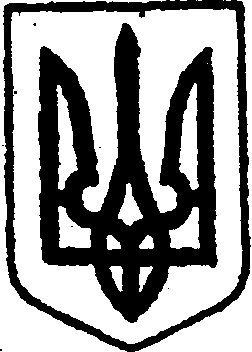 КИЇВСЬКА ОБЛАСТЬТЕТІЇВСЬКА МІСЬКА РАДАVІІІ СКЛИКАННЯП’ЯТА ПОЗАЧЕРГОВА СЕСІЯР І Ш Е Н Н Я    04.02.2021 р.                                                                            №  121 - 05П-VIIІПро зміну засновника комунального  підприємства  «Денихівськийсільський ринок»         Відповідно до статей 26, 60, пункту 10 розділу V Прикінцевих та перехідних положень  Закону України «Про місцеве самоврядування в Україні, Закону України «Про державну реєстрацію юридичних осіб та фізичних осіб – підприємців», керуючись Законом України «Про внесення змін до деяких законів України щодо впорядкування окремих питань організації та діяльності органів місцевого самоврядування і районних державних адміністрацій», з метою економічного і раціонального використання бюджетних коштів, оптимізації управління суб’єктами господарювання комунальної форми власності, підвищення ефективності використання  майна комунальної власності,  враховуючи висновок постійної комісії з питань торгівлі, житлово-комунального господарства, побутового обслуговування, громадського харчування, управління комунальною власністю, благоустрою, транспорту, зв’язку, Тетіївська міська рада                                            В И Р І Ш И Л А:1. Визнати Засновником комунального  підприємства  «Денихівський  сільський     ринок» ( код ЄДРПОУ 24209199) – Тетіївську міську раду (код ЄДРПОУ      42096329), як правонаступника  Денихівської сільської ради.      2. Контроль за виконанням даного рішення покласти на постійну комісію з            питань торгівлі, житлово-комунального господарства, побутового                     обслуговування, громадського харчування, управління комунальною                 власністю, благоустрою, транспорту, зв’язку. Міський голова                                        Богдан БАЛАГУРА